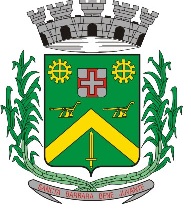 REQUERIMENTO Nº 327/2018Requer Voto de Pesar pelo falecimento do Sra. Josefa Gomes dos Santos, ocorrido recentemente.                 Senhor Presidente. Nos termos do Art. 102, Inciso IV, do Regimento Interno desta Casa de Leis, requeiro a Vossa Excelência que se digne a registrar nos Anais desta Casa de Leis voto de profundo pesar pelo falecimento do Sra. Josefa Gomes dos Santos, ocorrido no último dia 27 de Fevereiro.                      Requeiro, ainda, que desta manifestação seja dada ciência aos seus familiares, encaminhando cópia do presente à Rua São Luiz, 705- Planalto do Sol II, neste município.                         Justificativa                       Tinha 61 anos, era casada com: José Batista dos Santos, deixando os filhos: Ruth, Regina, Maria, José Roberto e inúmeros amigos.Benquista por todos os familiares e amigos, seu passamento causou grande consternação e saudades; todavia, sua memória há de ser cultuada por todos que em vida a amaram.Que Deus esteja presente nesse momento de separação e dor, para lhes dar força e consolo.É, pois, este o Voto, através da Câmara de Vereadores, em homenagem póstuma e em sinal de solidariedade.       Plenário “Dr. Tancredo Neves”, em 05 de Março de 2018.Paulo Cesar MonaroPaulo Monaro                                       -Vereador Líder Solidariedade-